Родительское собрание совместно с детьми "7-я — моя радость” Цель: раскрытие важности семьи для становления человека;способствовать сближению и взаимопониманию между родителями и детьми;воспитывать чувство уважения за своих родителей и чувство гордости за своих детей.Оборудование: - стенд с семейными фотографиями;- анкеты для детей и родителей;- плакаты с пословицами;- лепестки “ромашки”;- сигнальные карточки-фонарики.Ход родительского собранияУчитель: - Сегодня у нас совместная встреча родителей и детей для того, чтобы лучше узнать друг друга и лучше друг друга понять.Тема нашей встречи “7я – моя радость”.- Что значит “семья” для вас?(Высказывания детей и родителей)- Перед вами лежат “лепестки” нашей будущей “ромашки”. Подумайте, что самое главное для вашей семьи, объедините это понятие одним словом и запишите на “лепестке ромашки”.(После совместного обсужденияродителей и детей каждой семьи “лепестки” прикрепляются на доску и получается “ромашка”)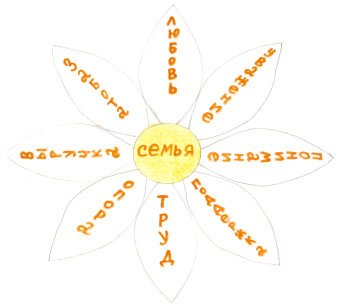 Рисунок 1 - Действительно, для каждой семьи важны такие качества, как любовь, уважение, понимание, взаимовыручка, поддержка, труд, забота.О семье написано очень много стихотворений, в которых или воспевается семья, или отражаются её проблемы. Одно из таких стихотворений предлагаем вам прослушать и ответить на вопрос: “Чем является семья для автора этого произведения?”(стихотворение читает заранее подготовленный ученик)Семья – это счастье, любовь и удача,
Семья – это летом поездки на дачу.
Семья – праздник, семейные даты,
Подарки, покупки, приятные траты.
Рождение детей, первый шаг, первый лепет,
Мечты о хорошем, волнение, трепет.
Семья – это труд, друг о друге забота,
Семья – это много семейной работы.
Семья – это важно!
Семья – это сложно!
Но счастливо жить одному невозможно!
Всегда будьте вместе, любовь берегите,
Обиды и ссоры подальше гоните,
Хотим, чтоб про вас говорили друзья:
“Какая хорошая это семья!”Лангер М.Учитель: - Так чем же является семья для автора этого произведения?(Высказывания детей и родителей.)II.Ученик: - Как вы думаете, почему семья состоит из семи “я”?Настоящая семья – это бабушка, дедушка, папа, мама и трое детей.Поднимите руки, у кого сейчас именно такая семья?Учитель: - Готовясь к сегодняшней встрече, мы провели анкету среди учащихся нашего класса. Подобную анкету мы бы хотели провести и среди родителей. Анкета для детейКто глава вашей семьи?Чем я радую своих родителей?Чем огорчаю?Считаешь ли ты своих родителей строгими, но справедливыми?Что для тебя главное в семье?Что бы ты хотел изменить в своей семье?Анкета для родителейКто глава вашей семьи?Чем вас радует ребёнок?Чем огорчает?Считаете ли вы себя строгими, но справедливыми родителями?Что для вас главное в семье?Чтобы вы хотели изменить в своей семье?Ученик: - Предлагаем родителям и детям соотнести свои ответы на предлагаемые анкеты и проверить, совпали ли их мнения о сложившихся отношениях в семье. Учитель: - Я думаю, каждому родителю приятно прочитать: “Я хочу, чтобы моя семья осталось такой, как она есть”; или “Моя семья самая лучшая, я её люблю”. А может некоторым родителям придется задуматься над высказываниями своих детей и что-то изменить в укладе своей семьи. - Народная мудрость ярко отражает проблемы семьи и взаимоотношения с родителями. Предлагаю соединить половинки пословиц, прочитать и вдуматься в их мудрые суждения.(Дети совместно с родителями соединяют половинки пословиц, записанные на доске)сердце матери родители детям на худо не учит отец сына лучше солнца греет счастья не найдёшь лучше материобидишь отца-мать плохо не скажутдруга не сыщешь Сердце матери лучше солнца греет.Отец сына на худо не учит.Обидишь отца-мать – счастья не найдёшь.Лучше матери друга не сыщешь.Родители детям плохо не скажут.Ученик: - Предлагаем вашему вниманию памятки-пожелания для детей и родителей.Памятка для родителей
(читают пять подготовленных учеников)Чаще показывайте детям, как вы их любите, не скрывайте этого.Не бойтесь попросить совета у вашего ребёнка – это только сблизит вас.Старайтесь, чтобы друзья вашего ребёнка обязательно бывали в вашем доме – вы должны их хорошо знать.Обсуждайте возникшую проблему спокойно, без крика и раздражения – тогда ваш ребёнок ничего не будет от вас скрывать.Будьте примером для ребёнка, ведь как сейчас вы относитесь к нему, так и к вам будут относиться в старости.Помните, что ребёнок – гость в вашем доме, который со временем покинет родное гнездо, и воспитать его надо так, чтобы он никогда не забывал свою семью и тепло родного дома. Памятка для детей
(читают пять подготовленных родителей)Любите, берегите и цените своих родителей – вам их никто не заменит.Преодолевайте лень, всегда старайтесь помочь своим родителям – это принесёт им радость.Вам нравится улыбка мамы, одобрение папы. Старайтесь, чтобы они у вас в доме были каждый день – это зависит только от вас самих.Дарите цветы маме, бабушке, сестре, пусть даже полевые, дарите их как можно чаще.Помните слова М. Цветаевой: “Не слишком сердитесь на родителей, помните, что они были вами, а вы будете ими”.Рефлексия. Учитель: - Перед вами на столах лежат сигнальные карточки-фонарики.Поднимите зелёный “фонарик” те, кто последует нашим советам, у кого после нашей встречи улучшилось настроение. Поднимите красный “фонарик” те, кто не будет следовать нашим советам и считает, что зря потратил время, придя на это собрание.Ученик: - Надеемся, что после сегодняшней встречи, вы по-другому взглянете друг на друга. Будем рады, если отношения в вашей семье изменятся в лучшую сторону, а у кого-то они станут ещё лучше. Учитель: - Любите и понимайте друг друга!